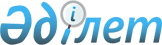 Өңірлік іс-шаралар жоспарларына қосылған өңірлер экономикаларының қолда бар өсу резервтерін іске асыру жөніндегі 2012-2020 жылдарға арналған іс-шаралар жоспарын бекіту туралы
					
			Күшін жойған
			
			
		
					Қазақстан Республикасы Үкіметінің 2012 жылғы 29 қазандағы № 1363 Қаулысы. Күші жойылды - Қазақстан Республикасы Үкіметінің 2015 жылғы 28 қыркүйектегі № 801 қаулысымен

      Ескерту. Күші жойылды - ҚР Үкіметінің 28.09.2015 № 801 қаулысымен.      «Елді аумақтық-кеңістікте дамытудың 2020 жылға дейінгі болжамды схемасын бекіту туралы» Қазақстан Республикасы Президентінің 2011 жылғы 21 шілдедегі № 118 Жарлығына сәйкес Қазақстан Республикасының Үкіметі ҚАУЛЫ ЕТЕДІ:



      1. Қоса беріліп отырған Өңірлік іс-шаралар жоспарларына қосылған өңірлер экономикаларының қолда бар өсу резервтерін іске асыру жөніндегі 2012 – 2020 жылдарға арналған іс-шаралар жоспары (бұдан әрі – Жоспар) бекітілсін.



      2. Орталық және жергілікті атқарушы органдар Жоспардың іс-шараларын қолданыстағы мемлекеттік, салалық бағдарламаларға және аумақтарды дамыту бағдарламаларына енгізуді қамтамасыз етсін.



      3. Қазақстан Республикасы Экономикалық даму және сауда министрлігі Жоспардың орындалуын үйлестіруді қамтамасыз етсін.



      4. Жауапты орталық және жергілікті атқарушы органдар Жоспарда көзделген іс-шаралардың іске асырылуын қамтамасыз етсін және жыл сайын 15 қаңтарға және 15 шілдеге қарай Қазақстан Республикасы Экономикалық даму және сауда министрлігіне оның орындалу барысы туралы ақпарат берсін.



      5. Қазақстан Республикасы Экономикалық даму және сауда министрлігі жыл сайын, 25 қаңтарға және 25 шілдеге қарай Қазақстан Республикасы Президентінің Әкімшілігі мен Қазақстан Республикасының Үкіметіне Жоспардың орындалу барысы туралы ақпарат берсін.



      6. Осы қаулы қол қойылған күнінен бастап қолданысқа енгізіледі.      Қазақстан Республикасының

      Премьер-Министрі                                  С. Ахметов

Қазақстан Республикасы

Үкіметінің     

2012 жылғы 29 қазандағы

№ 1363 қаулысымен 

бекітілген      

Өңірлік іс-шаралар жоспарларына қосылған өңірлер

экономикаларының қолда бар өсу резервтерін іске асыру

жөніндегі 2012 – 2020 жылдарға арналған іс-шаралар

жоспары      Аббревиатуралардың толық жазылуы:

      АШМ        – Қазақстан Республикасы Ауыл шаруашылығы

                   министрлігі

      ИЖТМ       – Қазақстан Республикасы Индустрия және жаңа

                   технологиялар министрлігі

      ККМ        – Қазақстан Республикасы Көлік және коммуникация

                   министрлігі

      ЭДСМ       – Қазақстан Республикасы Экономикалық даму және

                   сауда министрлігі

      ЖРБА       – Қазақстан Республикасы Жер ресурстарын басқару

                   агенттігі

      «Самұрық-Қазына» ҰӘҚ» АҚ – «Самұрық-Қазына» ұлттық әл-ауқат

                   қоры» акционерлік қоғамы

      «ҚазАгро» ҰБХ» АҚ – «ҚазАгро» ұлттық басқарушы холдингі»

                   акционерлік қоғамы

      ВАК        – Өңірлік саясат мәселелері бойынша ведомствоаралық

                   комиссия
					© 2012. Қазақстан Республикасы Әділет министрлігінің «Қазақстан Республикасының Заңнама және құқықтық ақпарат институты» ШЖҚ РМК
				Р/с

№Іс-шаралардың атауыАяқталу нысаныОрындауға (іске асыруға) жауаптыларОрындау (іске асыру) мерзімі123451.Өңірлер экономикаларының өсу резервтеріне одан әрі талдау жүргізу және оларды өсу резервтерін пайдалану бойынша өңірлердің іс-шаралар жоспарларына, мемлекеттік және салалық бағдарламаларға, аумақтарды дамыту бағдарламаларына енгізу жөнінде ұсыныстар әзірлеуЭДСМ-ге ақпаратОблыстардың, Астана және Алматы қалаларының әкімдері, ЭДСМ, ИЖТМ, ККМ, АШМ, «Самұрық-Қазына» ҰӘҚ» АҚ (келісім бойынша), «ҚазАгро» ҰБХ» АҚ (келісім бойынша), ұлттық және жүйе құрушы компанияларЖыл сайын қаңтар, шілде2.Өңірлер экономикаларының қолда бар өсу резервтерін пайдалану бойынша өңірлік іс-шаралар жоспарларын іске асыруЭДСМ-ге ақпаратОблыстардың, Астана және Алматы қалаларының әкімдері, ЭДСМ, ИЖТМ, ККМ, АШМ, «Самұрық-Қазына» ҰӘҚ» АҚ (келісім бойынша), «ҚазАгро» ҰБХ» АҚ (келісім бойынша), ұлттық және жүйе құрушы компанияларЖыл сайын қаңтар, шілде3.Өңірлер экономикаларының қолда бар өсу резервтерін пайдалану бойынша өңірлік іс-шаралар жоспарларының іске асырылу барысын Өңірлік саясат мәселелері бойынша ведомствоаралық комиссияның отырыстарында қарауВАК хаттамасыЭДСМЖыл сайын1. Өнеркәсіпті дамыту1. Өнеркәсіпті дамыту1. Өнеркәсіпті дамыту1. Өнеркәсіпті дамыту1. Өнеркәсіпті дамыту4.Өңірлер экономикаларының қолда бар өсу резервтерін пайдалану бойынша өңірлік іс-шаралар жоспарларына қосылған іс-шаралар бойынша салалық және өңіраралық өнеркәсіп кооперация, жергілікті қамтудың өсуі, лизингтің дамуы есебінен істеп тұрған кәсіпорындардың жұмыс көлемін ұлғайтуды қамтамасыз ету ЭДСМ-ге ақпаратОблыстардың, Астана және Алматы қалаларының әкімдері, ЭДСМ, ИЖТМ, АШМ, «Самұрық-Қазына» ҰӘҚ» АҚ (келісім бойынша), ұлттық және жүйе құрушы компанияларЖыл сайын қаңтар, шілде5.Өңірлер экономикаларының қолда бар өсу резервтерін пайдалану бойынша өңірлік іс-шаралар жоспарларына қосылған іс-шаралардың шеңберінде жергілікті қамтуды дамытудың салалық бағдарламасының аясында машина жасау саласының кәсіпорындарында импорталмастырушы өнімнің жаңа түрлерін игеру бойынша шаралар қабылдауЭДСМ-ге ақпаратОблыстардың, Астана және Алматы қалаларының әкімдері, ЭДСМ, ИЖТМ, «Самұрық-Қазына» ҰӘҚ» АҚ (келісім бойынша), ұлттық және жүйе құрушы компанияларЖыл сайын қаңтар, шілде6.Өңірлер экономикаларының қолда бар өсу резервтерін пайдалану бойынша өңірлік іс-шаралар жоспарларына қосылған іс-шаралар бойынша бұрынғы өнеркәсіп алаңдарының жұмыс істеп тұрған және тұрып қалған инфрақұрылымдардың әлеуетін пайдалану бойынша шаралар қабылдауЭДСМ-ге ақпаратОблыстардың, Астана және Алматы қалаларының әкімдері, ИЖТМ, «Самұрық-Қазына» ҰӘҚ» АҚ (келісім бойынша), ұлттық және жүйе құрушы компанияларжыл сайын қаңтар, шілде7.Өңірлер экономикаларының қолда бар өсу резервтерін пайдалану бойынша өңірлік іс-шаралар жоспарларына қосылған іс-шаралардың шеңберінде пайдалы қазбалардың кен орындарын жете барлау және айналымға тарту, өнеркәсіп қалдықтарын, байыту фабрикаларының қалдықтарын қайтадан пайдалану бойынша шаралар қабылдауЭДСМ-ге ақпаратИЖТМ, «Самұрық-Қазына» ҰӘҚ» АҚ (келісім бойынша), ұлттық және жүйе құрушы компаниялар, облыстардың әкімдеріЖыл сайын қаңтар, шілде8.Өңірлер экономикаларының қолда бар өсу резервтерін пайдалану бойынша өңірлік іс-шаралар жоспарларына қосылған іс-шаралардың аясында БЭК шеңберіндегі халықаралық кооперацияны дамытуЭДСМ-ге ақпаратОблыстардың, Астана және Алматы қалаларының әкімдері, ЭДСМ, ИЖТМ, «Самұрық-Қазына» ҰӘҚ» АҚ (келісім бойынша), ұлттық және жүйе құрушы компанияларЖыл сайын қаңтар, шілде2. Ауыл шаруашылығын дамыту2. Ауыл шаруашылығын дамыту2. Ауыл шаруашылығын дамыту2. Ауыл шаруашылығын дамыту2. Ауыл шаруашылығын дамыту9.Өңірлер экономикаларының қолда бар өсу резервтерін пайдалану бойынша өңірлік іс-шаралар жоспарларына қосылған іс-шаралардың шеңберінде пайдаланылмай жатқан жерлерді ауыл шаруашылығы айналымына тарту есебінен жерлерді ұтымды пайдалану бойынша шаралар қабылдауЭДСМ-ге ақпаратОблыстардың әкімдері, ЖРБА, АШМЖыл сайын қаңтар, шілде10.Өңірлер экономикаларының қолда бар өсу резервтерін пайдалану бойынша өңірлік іс-шаралар жоспарларына қосылған іс-шаралардың шеңберінде жоғары өнімді асыл тұқымды малдың үлесін арттыру, сондай-ақ репродуктор шаруашылықтары мен фермерлік шаруашылықтарды құру және отарлық мал шаруашылығын қалпына келтіру арқылы экспорттық әлеуетті дамыту есебінен мал шаруашылығы өнімінің көлемін арттыруды қамтамасыз етуЭДСМ-ге ақпаратОблыстардың әкімдері, «ҚазАгро» ҰБХ» АҚ (келісім бойынша), АШМЖыл сайын қаңтар, шілде11.Өңірлер экономикаларының қолда бар өсу резервтерін пайдалану бойынша өңірлік іс-шаралар жоспарларына қосылған іс-шаралардың шеңберінде суармалы жерлердің аумақтарын ұлғайту, ғылыми-негізделген егістік айналымын және ылғал сақтаушы технологияларды енгізу есебінен мал азығын және майлы дақылдарды егуді кеңейтумен егістік алқаптарды әртараптандыру бойынша шаралар қабылдауЭДСМ-ге ақпаратОблыстардың әкімдері, «ҚазАгро» ҰБХ» АҚ (келісім бойынша), АШМЖыл сайын қаңтар, шілде12.Өңірлер экономикаларының қолда бар өсу резервтерін пайдалану бойынша өңірлік іс-шаралар жоспарларына қосылған іс-шаралардың шеңберінде қосылған құны жоғары өнімді шығару үшін ауыл шаруашылығының қайта өңдеу секторын дамыту бойынша шаралар қабылдауЭДСМ-ге ақпаратОблыстардың, Астана және Алматы қалаларының әкімдері, АШМ, «ҚазАгро» ҰБХ» АҚ (келісім бойынша), «Самұрық-Қазына» ҰӘҚ» АҚ (келісім бойынша), ұлттық және жүйе құрушы компанияларЖыл сайын қаңтар, шілде13.Өңірлер экономикаларының қолда бар өсу резервтерін пайдалану бойынша өңірлік іс-шаралар жоспарларына қосылған іс-шаралардың шеңберінде азық-түлік қауіпсіздігін қамтамасыз ету мақсатында көкөніс қоймаларын, жылыжайларды салу бойынша шаралар қабылдауЭДСМ-ге ақпаратОблыстардың, Астана және Алматы қалаларының әкімдері, АШМ, «ҚазАгро» ҰБХ» АҚ (келісім бойынша), «Самұрық-Қазына» ҰӘҚ» АҚ (келісім бойынша), ұлттық және жүйе құрушы компанияларЖыл сайын қаңтар, шілде3. Қызметтер3. Қызметтер3. Қызметтер3. Қызметтер3. Қызметтер14.Өңірлер экономикаларының қолда бар өсу резервтерін пайдалану бойынша өңірлік іс-шаралар жоспарларына қосылған іс-шаралардың шеңберінде көлік-логистикалық орталықтарын құру бойынша шараларды іске асыруЭДСМ-ге ақпаратОблыстардың, Астана және Алматы қалаларының әкімдері, ККМ, ИЖТМ, «Самұрық-Қазына» ҰӘҚ» АҚ (келісім бойынша), ұлттық және жүйе құрушы компанияларЖыл сайын қаңтар, шілде15.Өңірлер экономикаларының қолда бар өсу резервтерін пайдалану бойынша өңірлік іс-шаралар жоспарларына қосылған іс-шаралардың шеңберінде өңіраралық тауарөткізу жүйелерін құру бойынша шаралар қабылдауЭДСМ-ге ақпаратИЖТМ, АШМ, «Самұрық-Қазына» ҰӘҚ» АҚ (келісім бойынша), «ҚазАгро» ҰБХ» АҚ (келісім бойынша), ұлттық және жүйе құрушы компаниялар, Облыстардың, Астана және Алматы қалаларының әкімдеріЖыл сайын қаңтар, шілде16.Өңірлер экономикаларының қолда бар өсу резервтерін пайдалану бойынша өңірлік іс-шаралар жоспарларына қосылған іс-шаралардың шеңберінде сервистік және қызмет көрсету өндірісін дамыту бойынша шаралар қабылдауЭДСМ-ге ақпаратОблыстардың, Астана және Алматы қалаларының әкімдері, ЭДСМ, ИЖТМ, АШМ, «Самұрық-Қазына» ҰӘҚ»АҚ (келісім бойынша), «ҚазАгро» ҰБХ» АҚ (келісім бойынша), ұлттық және жүйе құрушы компанияларЖыл сайын қаңтар, шілде